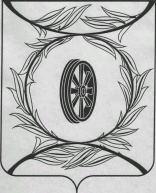 Челябинская областьСОБРАНИЕ ДЕПУТАТОВКАРТАЛИНСКОГО МУНИЦИПАЛЬНОГО РАЙОНАРЕШЕНИЕот 27 октября 2022  года  № 364           О внесении изменений в решение Собрания депутатов Карталинского муниципального района                        от  27 мая 2021 года №135Рассмотрев ходатайство администрации Карталинского муниципального района, Собрание депутатов Карталинского муниципального района РЕШАЕТ:1. Внести в Положение «О назначении, перерасчете и выплате пенсии за выслугу лет лицам, замещавшим должности муниципальной службы Карталинского муниципального района», утвержденное решением Собрания депутатов Карталинского муниципального района от 27.05.2021 года № 135 «Об утверждении Положения «О назначении, перерасчете и выплате пенсии за выслугу лет лицам, замещавшим должности муниципальной службы Карталинского муниципального района» следующие изменения:1) в пункте 16:в подпункте 1 цифры «30» заменить цифрами «65»;в подпункте 2 цифры «50» заменить цифрами «80»;в подпункте 3 цифры «70» заменить цифрами «100».2. Направить настоящее решение главе Карталинского муниципального района для подписания и опубликования в средствах массовой информации.3. Разместить данное решение в официальном сетевом издании администрации Карталинского муниципального района в сети Интернет (http://www.kartalyraion.ru).3. Настоящее Решение вступает в силу с 01 января 2023 года.Председатель Собрания депутатовКарталинского муниципального района                                      Е.Н. СлинкинГлава Карталинского муниципального района					                     А.Г. Вдовин